
Kiskőrös  Szücsi-erdő  Tabdi vm.  Csengőd  Soltszentimre, Csonkatorony  Soltszentimre  Kolon-tó  Izsák, Róm. Kat. Plébánia  Bócsai-erdő Kisbócsa vm.  Kiskőrös, István Borház  Petőfi szülőház  Kiskőrös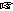  Kiskőrös, Művelődési Ház (Petőfi tér)
 6.00-7.00 óra  1500  69,32 km  156 m  17 óra  109,1  B70/13,5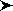 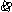 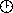 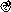 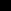 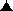 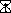 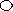 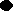 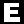 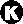 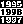 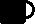 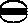 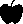 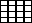 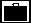 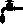 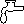 
Izsák  Kolon-tó  Soltszentimre  Soltszentimre, Csonkatorony  Csengőd  Tabdi, vm.  Szücsi-erdő  Kiskőrös, István Borház  Petőfi szülőház Kiskőrös Izsák, rk. Plébánia (régi iskola)
 Kiskőrös, Művelődési Ház (Petőfi tér)
 7.00-10.00 óra  1000  38,04 km  67 m  10 óra  60,4  C38/8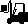 A céltól a rajtig különbuszt indítunk 6:30-kor és 7:30-kor. A különbusz díja: 300 Ft/fő, melyet a célban, a távra való benevezéssel együtt kell befizetni. Nevezni 6:00-tól lehet. A rajt a központban a rk. templom mögötti udvarban található.
Kiskőrös  Erdőtelek  Szücsi-erdő    Kiskőrös, István Borház  Petőfi szülőház  Kiskőrös Kiskőrös, Művelődési Ház (Petőfi tér)
 7.00-11.00 óra  800  22,8 km  35 m  5 óra  36,9  D23/5,5
Kiskőrös  Erdőtelek  53-as főút  Petőfi szülőház  Kiskőrös Kiskőrös, Művelődési Ház (Petőfi tér)
 8.00-11.00 óra  800  14,8 km  21 m  4 óra  24,6  E15/5
Kiskőrös  Csábori kétsor  „Aranyháromszög”-körforgalom  Felsőcebe  Kaskantyú  Páhi  Izsák, Róm. Kat. Plébánia  Kisizsák  Fülöpszállás Soltszentimre  Csengőd  Akasztó  Kiskőrös Kiskőrös, Művelődési Ház (Petőfi tér)
 8.00-11.00 óra  1500  94,39 km  213 m  9 óra  49,3
Kiskőrös  Csábori kétsor  „Aranyháromszög”-körforgalom  Felsőcebe  Kaskantyú  Csengőd  Akasztó  Kiskőrös Kiskőrös, Művelődési Ház (Petőfi tér)
 8.00-10.00 óra  1000  58,15 km  119 m  6 óra  30,2
Kiskőrös  Szücsi-erdő  Tabdi vm.  Csengőd  Soltszentimre, Csonkatorony  Soltszentimre  Kolon-tó  Izsák, Róm. Kat. Plébánia  Bócsai-erdő Kisbócsa vm.  Kiskőrös, István Borház  Petőfi szülőház  Kiskőrös Kiskőrös, Művelődési Ház (Petőfi tér)
 8.00-9.00 óra  1500  69,32 km  156 m  10 óra  72,4A táv második fele extrém nehéz terep!
Izsák  Kolon-tó  Soltszentimre  Soltszentimre, Csonkatorony  Csengőd  Tabdi, vm.  Szücsi-erdő  Kiskőrös, István Borház  Petőfi szülőház Kiskőrös Izsák, rk. Plébánia (régi iskola)
 Kiskőrös, Művelődési Ház (Petőfi tér)
 7.00-10.00 óra  1000  38,04 km  67 m  6 óra  39,3A táv körülbelül fele homokos területen vezet, mely száraz időben igen nehéz.
Kiskőrös  Erdőtelek  Szücsi-erdő  Öregszőlő  Kiskőrös, István Borház  Petőfi szülőház  Kiskőrös Kiskőrös, Művelődési Ház (Petőfi tér)
 9.00-10.00 óra  800  22,8 km  35 m  3 óra  23,5A táv körülbelül harmada homokos területen vezet, mely száraz időben igen nehéz.

90-70-55-40 km-es távokhoz: Nevezési díjból 20% kedvezmény: MTSZ, MSTSZ, TTT, Magyar Turista Kártya, Előnevezés (előnevezési határidő: április 6.), Csoportos nevezés (min. 10 fő). Csoportos nevezést csak előzetesen fogadunk el. 
20-15 km-es távokhoz: Nevezési díjból 100 Ft kedvezmény: MTSZ, MSTSZ, TTT, Magyar Turista Kártya, Előnevezés (előnevezési határidő: április 6.), Csoportos nevezés (min. 10 fő). Csoportos nevezést csak előzetesen fogadunk el.
Minden távhoz:
A nevezési díjak az emlékpóló árát NEM tartalmazzák. A pólókat csak előzetes nevezés során lehet megrendelni. A pólók ára 1000 Ft. 
Térkép: Kiskunsági Nemzeti Park (Paulus 1:90000)Letöltések száma: 2250. Módosítva: 2015.12.22Ez a kiírás a TTT oldalának másolata és a TTT engedélyével készült.A túra kiírása a TTT honlapon:  http://www.teljesitmenyturazoktarsasaga.hu/tura?id=6752 Túrabeszámolók